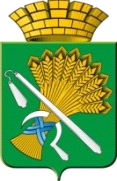 АДМИНИСТРАЦИЯ КАМЫШЛОВСКОГО ГОРОДСКОГО ОКРУГАП О С Т А Н О В Л Е Н И Еот ______________ N ______Об утверждении лесохозяйственного регламента Камышловского городского лесничества Камышловского городского округа Свердловской области	В соответствии со ст. 84 Лесного кодекса Российской Федерации от 04.12.2006 N 200-ФЗ, Федеральным законом от 06.10.2003 N 131-ФЗ «Об общих принципах организации местного самоуправления в Российской Федерации», Приказом Министерства природных ресурсов и экологии Российской Федерации от 27.02.2017 N 72 "Об утверждении состава лесохозяйственных регламентов, порядка их разработки, сроков их действия и порядка внесения в них изменений", Приказом Министерства природных ресурсов и экологии Российской Федерации от 06.07.2020 N 633 "О внесении изменений в приложение к приказу Федерального агентства лесного хозяйства от 29.11.2017 № 684 и приказ Федерального агентства лесного хозяйства от 17.01.2019 № 26",   Уставом Камышловского городского округа, администрация Камышловского городского округа        ПОСТАНОВЛЯЕТ:Утвердить лесохозяйственный регламент Камышловского городского лесничества Камышловского городского округа Свердловской области (прилагается).Настоящее постановление опубликовать в газете «Камышловские известия» и разместить на официальном сайте Камышловского городского округа в информационно-телекоммуникационной сети «Интернет».Признать утратившим силу постановление главы Камышловского городского округа от 17.02.2016 года № 163 «Об утверждении лесохозяйственного регламента Камышловского городского лесничества Камышловского городского округа Свердловской области».Контроль за исполнением настоящего постановления возложить на первого заместителя главы администрации Камышловского городского округа Бессонова Е.А.Глава Камышловского городского округа                                             А.В. Половников